THÔNG BÁO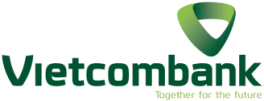 ĐỊA ĐIỂM NỘP TIỀN HỌC PHÍ TRƯỜNG ĐẠI HỌC NGOẠI NGỮĐể thuận tiện cho sinh viên nộp học phí, Trường Đại học Ngoại Ngữ yêu cầu sinh viên đến các điểm giao dịch của Ngân hàng TMCP Ngoại thương CN- Huế (Vietcombank)để nộp tiền học phí vào tài khoản của Trường mở tại Vietcombank.Tên tài khoản: Trường Đại học Ngoại Ngữ - Đại học HuếSố Tài Khoản :  0161001657256  Ngân hàng TMCP Ngoại thương Việt Nam – Chi nhánh Huế (Vietcombank Huế)Địa chỉ: 78 Hùng Vương, Thành phố Huế, Điện thoại: (054) 3 811 900 – Fax: (054) 3 824 631 Hướng dẫn ghi giấy nộp tiền:GIẤY NỘP TIỀNNgày............................... Các Phòng Giao Dịch trên địa bàn thành phố Huế:1.  Phòng Giao Dịch Phạm Văn Đồng    Địa chỉ: Lô 9 Phạm Văn Đồng, TP Huế     (Tòa nhà của CTCP Xây Lắp TT Huế)2.  Phòng Giao Dịch Mai Thúc Loan    Địa chỉ: 67 Mai Thúc Loan, Thành phố Huế3.  Phòng Giao Dịch Số 1    Địa chỉ: 155 Trần Hưng Đạo, TP Huế4. Phòng Giao Dịch Số 2    Địa chỉ: 2A Hùng Vương, Thành phố Huế5. Phòng Giao Dịch Bến Ngự    Địa chỉ: 48F Nguyễn Huệ, Thành phố HuếĐỀ NGHỊ GHI CÓ TÀI KHOẢN:ĐỀ NGHỊ GHI CÓ TÀI KHOẢN:ĐỀ NGHỊ GHI CÓ TÀI KHOẢN:SỐ TIỀN:Số Tài KhoảnSố Tài Khoản0161001657256  Bằng số: (Tổng cộng số tiền sinh viên phải nộp) VNĐTên TKTên TKTrường Đại học Ngoại Ngữ - Đại học HuếBằng chữ:Ngân hàngNgân hàngNgân hàng Ngoại thương Huế(Ghi bằng chữ tổng cộng số tiền sinh viên phải nộp)NGƯỜI NỘP TIỀN:NGƯỜI NỘP TIỀN:NGƯỜI NỘP TIỀN:NỘI DUNG:Họ và TênNguyễn Văn ANguyễn Văn ANội dung cần ghi :Địa chỉTrường Đại học Ngoại Ngữ - Đại học HuếTrường Đại học Ngoại Ngữ - Đại học HuếMã  số sinh viên…..Học phần ….Học kỳ……. Năm học….., Số tiền….Số CMND…..Ký tên